Thank you to Doreen for this photo from her garden – the plant is called Pearl of Paradise.Please come along to the ‘Wonder Day’ this Saturday 28th May, doors open at 10am.. 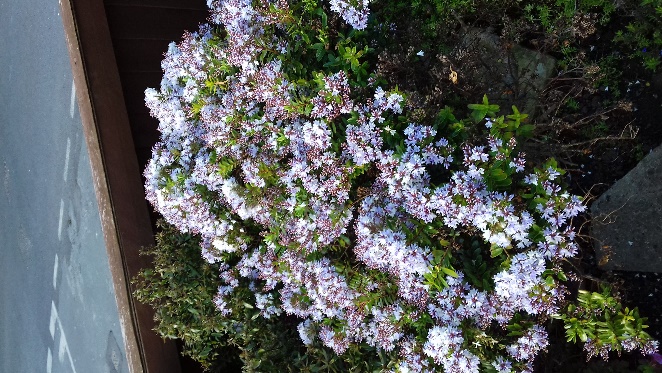 The Archbishop of York is coming to Blackpool that day and will be coming to St Thomas. Volunteers still needed for one or two elements. Please see sign up sheets in the church lounge.mmmmmmmmmmmmmmmDo you have a suitcase that you no longer need? There is a request for suitcases for refugees being helped in Blackpool. If you can please bring any unwanted suitcase to church. Thank you.Alternative Collect for Easter 6Risen Christ, by the lakeside you renewed your call to your disciples:help your Church to obey your command and draw the nations to the fire of your love, to the glory of God the Father. Amen            mmmmmmmmmmmmmmmmThe services for the coming weeks given on the opposite page. Key:CB: Chris Blazey; YB: Yvonne Blazey; SH: Revd Steve Haskett;  DOB: Revd Dave O’Brien; ES: Revd Emma SwarbrickThe key to the images that show the type of service :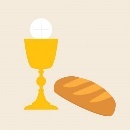 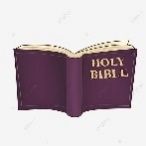 Holy Communion  	Service of the Word    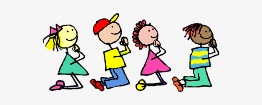 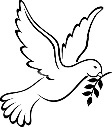 Prayers for healing Children’s Bible Study	                 during the service	Family			CelebrationMidweek (Wed.)  Book of Common Prayer Holy Communion Service:Morning Psalms for each day of the week 23rd – 28th May:Mon:   Psalm 65      Tues: Psalm 126      Wed: Psalm 132Thurs ASCENSION DAY: Psalm 93     Fri: Psalm 81   Sat: Psalm 47(the LORD said…) Now my eyes will be open and my ears attentive to the prayers offered in this place. (2 Chron, 7: 15)Each SUNDAY10.30am Intergenerational Service3 – 4pm Children’s Bible Study and 4 – 5pm Family Celebration6pm Worship, Prayer and Bible TeachingSUNDAY10.30am3 - 4 and4 - 5pm6pm22nd MayEASTER 6John 5: 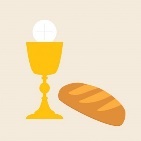 1 – 9Preach: SHLead: ES 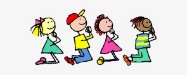 John 5: 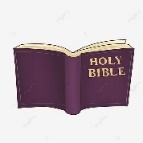 1 – 9Preach: ESLead: SH 29th MayEASTER 7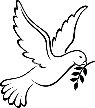 John 17: 20 – end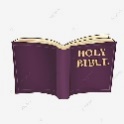 Preach: ESLead: SH John 17: 20 – end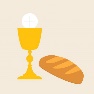 Preach: CBLead: SH 5th JunePENTECOSTActs 2: 1 – 21Preach: SHLead: ES Acts 2: 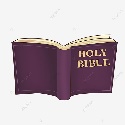 1 – 21Preach: DOBLead: SH 12th JuneTRINITY SUNDAYJohn 16: 12 – 15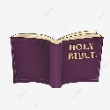 Preach: DOBLead: ES John 16: 12 – 15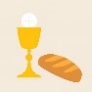 Preach: YBLead: DOB25th MayJohn 5: 1 – 9        Lead/Celebrant: DOB     Preach: YB1st JuneJohn 17: 20 – end Lead/Celebrant: DOB    Preach: ES8th JuneJohn 14: 8 – 27    Lead/Celebrant: ES        Preach: DOB15th JuneJohn 16: 12 – 15 Lead/Celebrant: ES         Preach: DOB